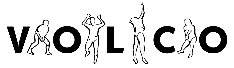 DatumUit/ThuisTegenSet 1Set 2Set 3Set 4Set 5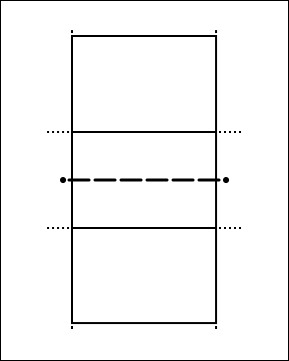 